Печатное средство массовой информации органов местного самоуправления муниципального образования Войсковицкое сельское поселение Гатчинского муниципального района Ленинградской области – печатное изданиеАДМИНИСТРАЦИЯ ВОЙСКОВИЦКОГО СЕЛЬСКОГО ПОСЕЛЕНИЯГАТЧИНСКОГО МУНИЦИПАЛЬНОГО РАЙОНАЛЕНИНГРАДСКОЙ ОБЛАСТИП О С Т А Н О В Л Е Н И Е 11.01.2022 	        № 02Об утверждении стоимости одного квадратного метра общей площади жилья по Войсковицкому  сельскому поселению на 2022 год               В соответствии с Распоряжением Правительства Ленинградской области от 11 декабря 2007 года № 536-р «О полномочиях при определении средней рыночной стоимости одного квадратного метра общей площади жилья по муниципальным образованиям Ленинградской области для расчета субсидий, предоставляемых за счет средств областного бюджета Ленинградской области на строительство (приобретение) жилья», Приказом Министерства строительства и жилищно-коммунального хозяйства Российской Федерации «О нормативе стоимости одного квадратного метра общей площади жилого помещения по Российской Федерации на первое полугодие 2022 года и показателях средней рыночной стоимости одного квадратного метра общей площади жилого помещения по субъектам Российской Федерации на 1 квартал 2022 года», методическими рекомендациями по расчету стоимости одного квадратного метра общей площади жилья в сельской местности Ленинградской области в рамках реализации мероприятий государственной программы Российской Федерации «Комплексное развитие сельских территорий» и государственной программы Ленинградской области «Комплексное развитие сельских территорий Ленинградской области», руководствуясь Уставом МО Войсковицкое  сельское поселение, администрация Войсковицкого сельского поселения ПОСТАНОВЛЯЕТ:      1. Утвердить стоимость одного квадратного метра общей площади жилья по Войсковицкому сельскому поселению Гатчинского муниципального района в рамках реализации мероприятий государственной программы Российской Федерации «Комплексное развитие сельских территорий» и государственной программы Ленинградской области «Комплексное развитие сельских территорий Ленинградской области» на 2022 год в размере 59 946 (Пятьдесят девять тысяч девятьсот сорок шесть) рублей 00 копеек.       2. Настоящее постановление подлежит официальному опубликованию в печатном издании «Войсковицкий Вестник» и размещению на официальном сайте МО Войсковицкое сельское поселение.      3. Настоящее постановление вступает в силу со дня официального опубликования.Глава администрации                                                                        Е.В. ВоронинМ.А. ЛеонтьеваР А С Ч Е Тпо определению стоимости одного квадратного метра общей площади жилья по Войсковицкому сельскому поселению Гатчинского муниципального района в рамках реализации мероприятий государственной программы Российской Федерации «Комплексное развитие сельских территорий» и государственной программы Ленинградской области «Комплексное развитие сельских территорий Ленинградской области»Собраны сведения:1.∑ФСТЖмо =  3 450 000 рублей*;2.G = 1; 3. Пл = 58,3 м2;4. И = 101,3__________________________________________________________________     *Использованы сведения по Пудостьскому сельскому поселению                         ∑ФСТЖмоФСТЖ = ------------------                            G                                         3 450 000ФСТЖ = ------------------ = 3 450 000 рублей                           1                                                                                         ФСТЖФСТ м2 = ------------ * И                       Пл                                                     3 450 000ФСТ м2 = ----------------- * 101,3 = 59 946 рублей                       58,3                              Специалист первой категории                                                      М.А. ЛеонтьеваАДМИНИСТРАЦИЯ ВОЙСКОВИЦКОГО СЕЛЬСКОГО ПОСЕЛЕНИЯГАТЧИНСКОГО МУНИЦИПАЛЬНОГО РАЙОНАЛЕНИНГРАДСКОЙ ОБЛАСТИП О С Т А Н О В Л Е Н И Е 11.01.2022	   № 03 Об утверждении норматива  стоимости одного квадратного метра общей площади жилья по муниципальному образованию Войсковицкое сельское поселение  на 1 квартал 2022 года          В соответствии с Распоряжением Правительства Ленинградской области от 11 декабря 2007 года № 536-р «О полномочиях при определении средней рыночной стоимости одного квадратного метра общей площади жилья по муниципальным образованиям Ленинградской области для расчета субсидий, предоставляемых за счет средств областного бюджета Ленинградской области на строительство (приобретение) жилья», Приказом Министерства строительства и жилищно-коммунального хозяйства Российской Федерации «О нормативе стоимости одного квадратного метра общей площади жилого помещения по Российской Федерации на первое полугодие 2022 года и показателях средней рыночной стоимости одного квадратного метра общей площади жилого помещения по субъектам Российской Федерации на 1 квартал 2022 года», методическими рекомендациями по определению норматива стоимости одного квадратного метра общей площади жилья в муниципальных образованиях Ленинградской области в рамках реализации мероприятия по обеспечению жильем молодых семей ведомственной целевой программы «Оказание государственной поддержки гражданам в обеспечении жильем и оплате жилищно-коммунальных услуг» государственной программы Российской Федерации «Обеспечение доступным и комфортным жильем и коммунальными услугами граждан Российской Федерации», а также основных мероприятий «Улучшение жилищных условий молодых граждан (молодых семей)» и «Улучшение жилищных условий граждан с использованием средств ипотечного кредита (займа)» подпрограммы «Содействие в обеспечении жильем граждан Ленинградской области» государственной программы Ленинградской области «Формирование городской среды и обеспечение качественным жильем граждан на территории Ленинградской области», утвержденными Распоряжением Комитета по строительству Ленинградской области от 13.03.2020 года № 79, руководствуясь Уставом МО Войсковицкое сельское поселение, администрация Войсковицкого сельского поселения            ПОСТАНОВЛЯЕТ:Утвердить норматив стоимости одного квадратного метра общей площади жилья по Войсковицкому сельскому поселению на I квартал 2022 года в размере 76 224 (Семьдесят шесть тысяч двести двадцать четыре) рубля.     2. Постановление подлежит официальному опубликованию в печатном издании «Войсковицкий Вестник» и размещению на официальном сайте МО Войсковицкое сельское поселение.     3. Настоящее постановление вступает в силу после официального опубликования. Глава   администрации                                                                Е.В. ВоронинМ.А. ЛеонтьеваР А С Ч Е Тпо определению средней рыночной стоимости одного квадратного метра общей площади жилья на территории Войсковицкого сельского поселения Гатчинского муниципального района на I квартал 2022 года.  Собраны сведения:1. Ст. дог. –   59 665 рублей *;2. Ст.кред- 72 294 рублей; 3. Ст.стат. – 86 079 рублей;4. Ст. строй – 93500 рублей**;5. К дефл = 101,3__________________________________________________________________ * в связи с отсутствием приобретения жилых помещений на территории МО Войсковицкое сельское поселение, величина Ст.дог. была рассчитана на основании данных договора купли-продажи жилого помещения на территории МО Кобринское сельское поселение.** в связи с отсутствием ведения строительства на территории МО Войсковицкое сельское поселение, величина Ст. строй взята на основании данных застройщика о стоимости строительства 1 кв.м общей площади квартир в д. Малое Верево (МО Веревское сельское поселение) за 4 квартал 2021 года.                      Ст.дог.*0,92 +Ст кред.*0,92 +Ст стат. + Ст стройСр м2 = ---------------------------------------------------------------------                                                         4                    59 665 *0,92 + 72 294 *0,92  + 86079+ 93500Ср м2 = -------------------------------------------------------------- = 75 245,32 рублей                                                    4СТ м2  = Ср м2  х  К дефл.СТ м2 =  75 245,32 х 101,3 =76 224 рубляРасчет произвел:Специалист первой категории                                              М.А. ЛеонтьеваУчредитель: Совет депутатов Войсковицкого сельского поселения и администрация Войсковицкого сельского поселенияПредседатель редакционного совета -  Воронин Евгений ВасильевичАдрес редакционного совета и типографии: Ленинградская область, Гатчинский район, п. Войсковицы, пл. Манина, д.17, тел/факс 8(81371) 63-560, 63-491, 63-505   официальный сайт: войсковицкое.рфБесплатно. Тираж 15 экз.Войсковицкий Вестник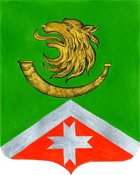 13 января  2022 года №103